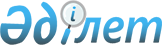 Об определении предельного размера стоимости контрольного (идентификационного) знака, средства идентификации, применяемых в маркировке обувных товаров
					
			Утративший силу
			
			
		
					Постановление Правительства Республики Казахстан от 8 сентября 2021 года № 620. Утратило силу постановлением Правительства РК от 12.10.2023 № 903.
      Сноска. Утратило силу постановлением Правительства РК от 12.10.2023 № 903 (вводится в действие по истечении десяти календарных дней после дня его первого официального опубликования).
      Примечание ИЗПИ!Вводится в действие с 01.11.2021 г.
      В соответствии с подпунктом 11-3) статьи 6 Закона Республики Казахстан от 12 апреля 2004 года "О регулировании торговой деятельности" Правительство Республики Казахстан ПОСТАНОВЛЯЕТ:
      1. Определить предельный размер стоимости контрольного (идентификационного) знака, средства идентификации, применяемых в маркировке обувных товаров, в размере 2,68 тенге за единицу без налога на добавленную стоимость.
      2. Настоящее постановление вводится в действие с 1 ноября 2021 года и подлежит официальному опубликованию.
					© 2012. РГП на ПХВ «Институт законодательства и правовой информации Республики Казахстан» Министерства юстиции Республики Казахстан
				
      Премьер-МинистрРеспублики Казахстан 

А. Мамин
